围棋--入门班：期末考试第一题：黑棋有多少气（   ）							第二题：黑先吃白1子								第三题：黑先吃白、使用双打吃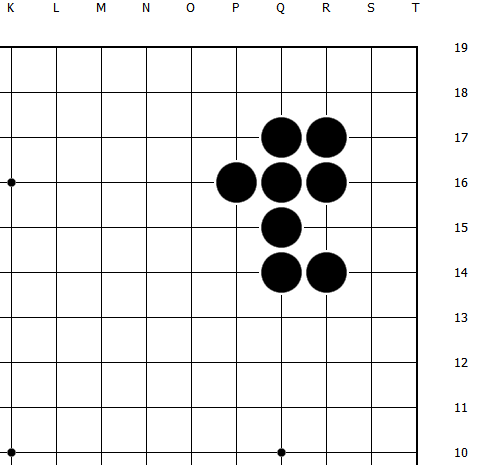 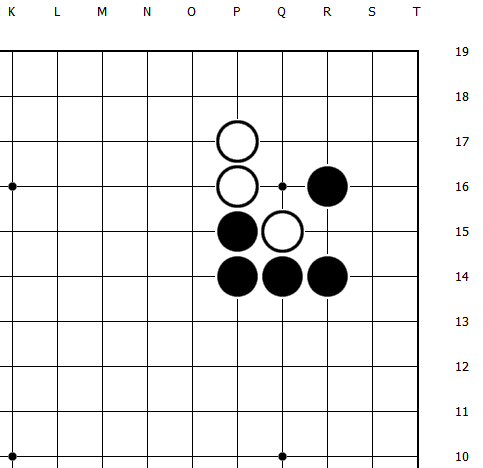 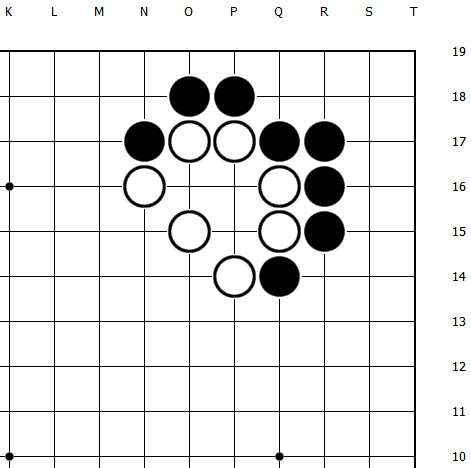 第四题：黑先吃白、使用关门吃						第五题：黑先吃白、使用关门吃						第六题：黑先吃白、使用抱吃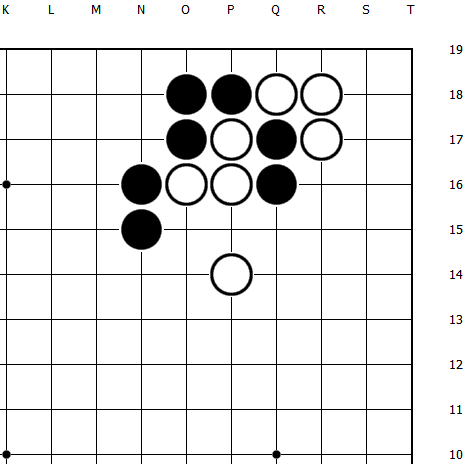 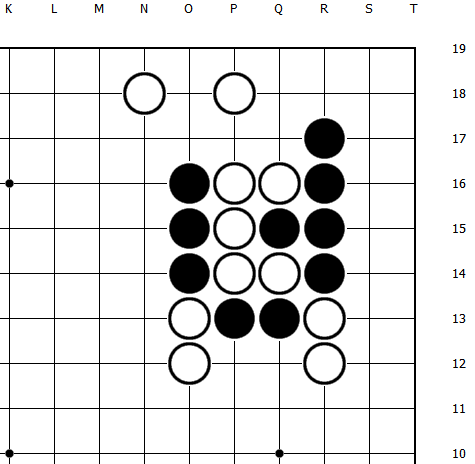 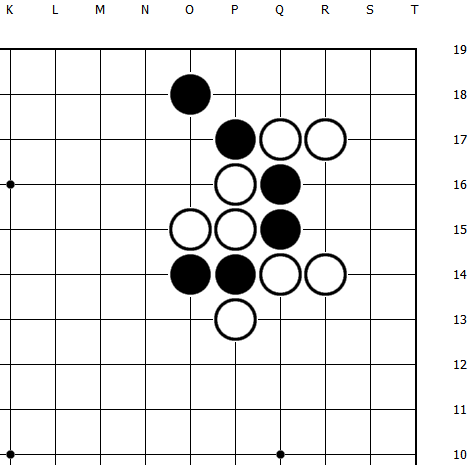 第七题：黑先吃白2子								第八题：黑先吃白，使用扭羊头						第九题：黑先吃白，使用扭羊头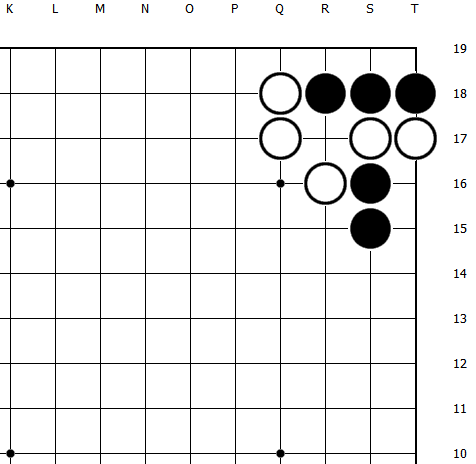 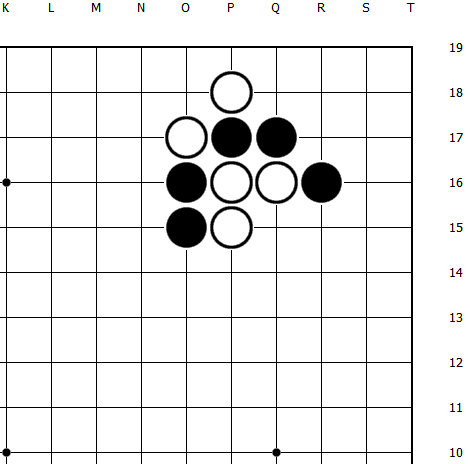 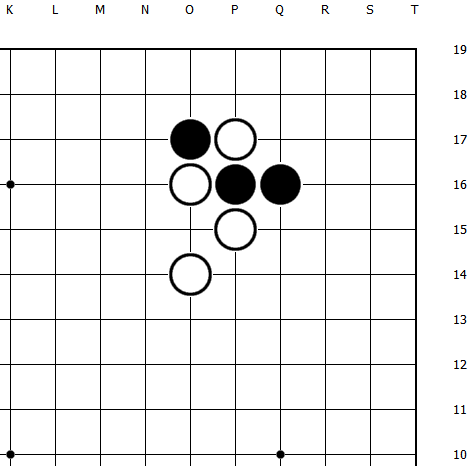 第十题：黑先吃白，使用枷吃							第十一题：黑先吃白，使用枷吃						第十二题：黑先吃白，使用倒扑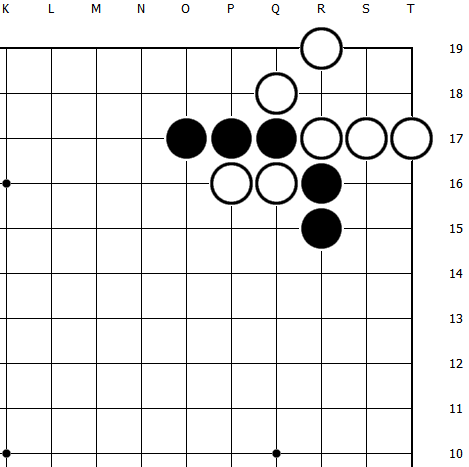 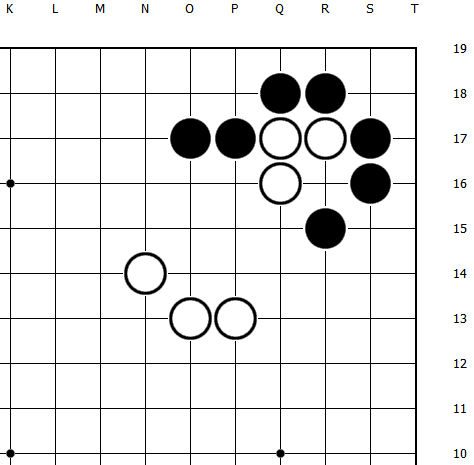 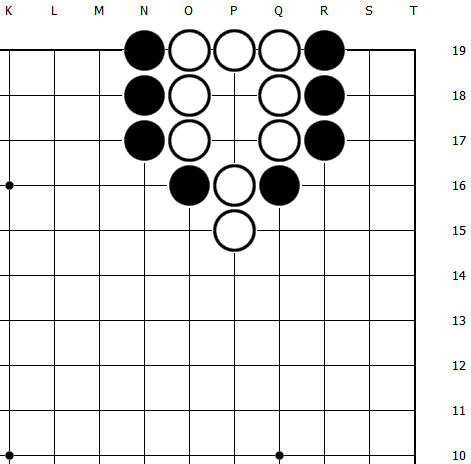 第十三题：黑先吃白，使用倒扑						第十四题：黑先吃白，使用扑 + 接不归					第十五题：黑先吃白，使用扑 + 接不归	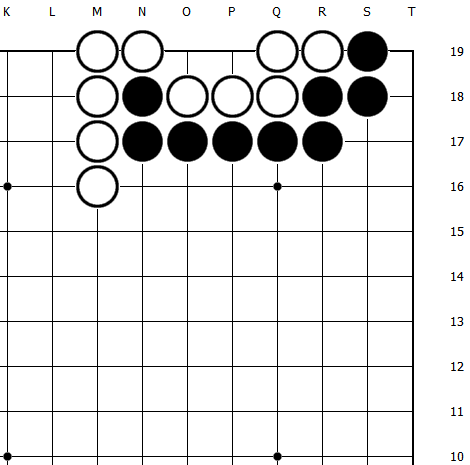 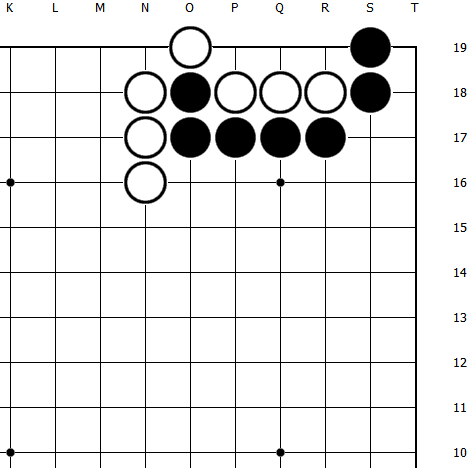 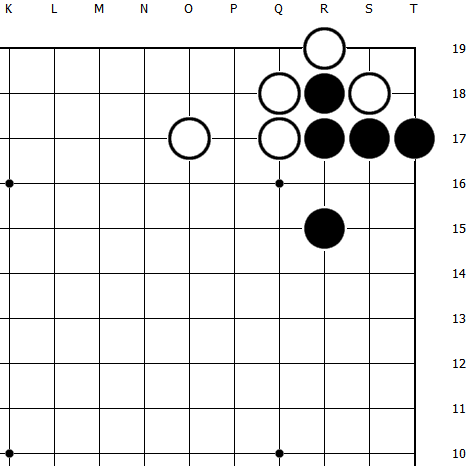 第十六题：黑先杀白									第十七题：黑先杀白									第十八题：黑先杀白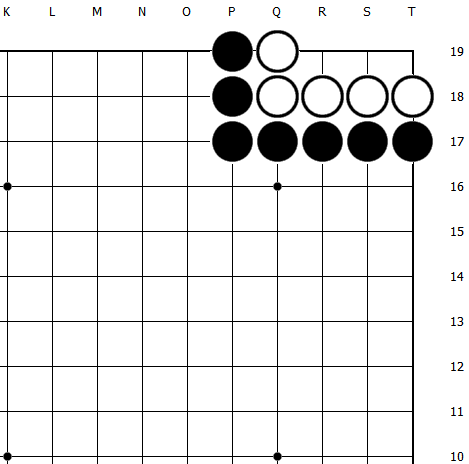 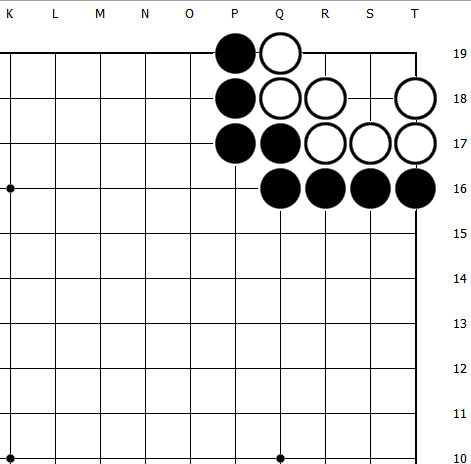 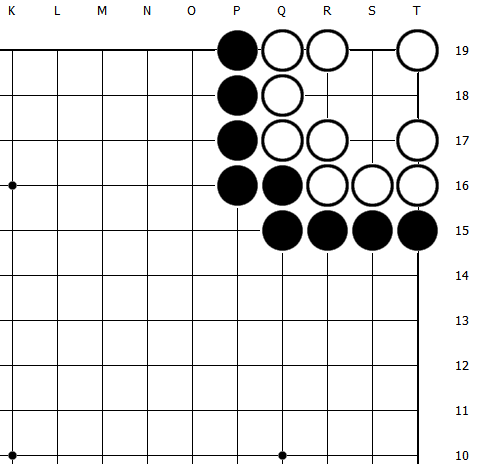 第十九题：黑先杀白									第二十题：黑先杀白						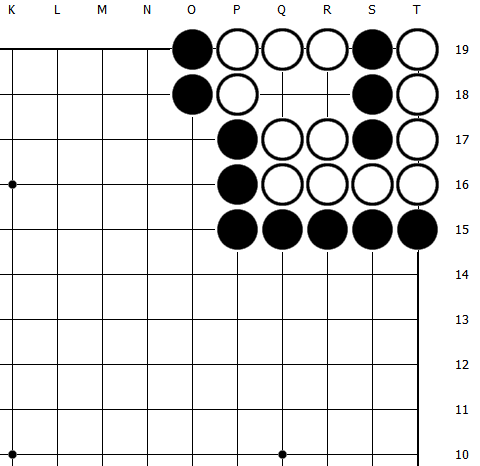 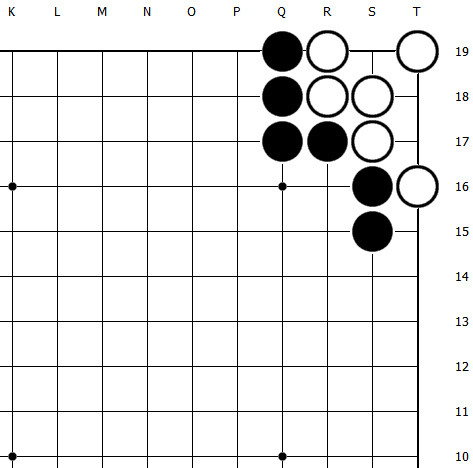 